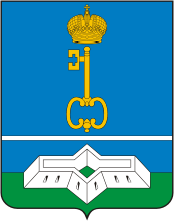 совет депутатов муниципального образованияшлиссельбургское городское поселениекировскОГО муниципальнОГО районАленинградской областиПЯТОГО созыва РЕШЕНИЕот 18 июня 2020 года № 39Об утверждении Порядка  предоставления субсидии на  оказание финансовой помощи для погашения денежных обязательств, обязательных платежей и восстановления платежеспособности муниципальных унитарных предприятий муниципального образования Шлиссельбургское городское поселение Кировского муниципального района Ленинградской области, осуществляющих деятельность на территории муниципального образования Шлиссельбургское городское поселение Кировского муниципального района Ленинградской области в целях предотвращения банкротстваВ рамках предупредительных мер по предотвращению банкротства муниципальных унитарных предприятий муниципального образования Шлиссельбургское городское поселение Кировского муниципального района Ленинградской области и восстановлению их платёжеспособности, руководствуясь статьей 78 Бюджетного кодекса Российской Федерации, Федеральным законом от 06.10.2003 № 131-ФЗ «Об общих принципах организации мест ого самоуправления в  Российской  Федерации», Федеральным законом от 14.11.2002 № 161-ФЗ «О государственных и муниципальных унитарных предприятиях», статьями 30, 31 Федерального закона от 26.10.2002 №127-ФЗ «О несостоятельности (банкротстве), Уставом Шлиссельбургского городского поселения Совет депутатов Р Е Ш И Л:Утвердить Порядок предоставления субсидии на оказание финансовой помощи для погашения денежных обязательств, обязательных платежей и восстановления  платежеспособности  муниципальным унитарным предприятиям муниципального образования Шлиссельбургское городское поселение Кировского муниципального района Ленинградской области, осуществляющим деятельность на территории муниципального образования Шлиссельбургское городское поселение Кировского муниципального района Ленинградской области в целях предотвращения банкротства согласно приложения к настоящему постановлению.Опубликовать настоящее решение в газете «Ладога» и разместить его на официальном сайте Совета депутатов муниципального образования Шлиссельбургское городское поселение Кировского муниципального района Ленинградской области в сети Интернет.Контроль за выполнением настоящего решения возложить на главу администрации муниципального образования Шлиссельбургское городское поселение Кировского муниципального района Ленинградской области.Постановление вступает в силу после его официального опубликования в средствах массовой информации и размещения на официальном сайте Совета депутатов.Глава муниципального образования                                                   М.В. ЛашковУтвержденоРешением	Совета	депутатов муниципального образования Шлиссельбургское	городское поселение Кировского муниципального района Ленинградской областиот 18 июня 2020 года  № 39Порядокпредоставления субсидии на оказание финансовой помощи для погашения денежных обязательств, обязательных платежей и восстановления платежеспособности муниципальных унитарных предприятий муниципального образования Шлиссельбургское городское поселение Кировского муниципального района Ленинградской области, осуществляющих деятельность на территории муниципального образования Шлиссельбургское городское поселение Кировского муниципального района Ленинградской области в целях предотвращениябанкротстваОбщие положенияНастоящий порядок предоставления субсидии на оказание финансовой помощи для погашения денежных обязательств, обязательных платежей и восстановления платежеспособности муниципальных унитарных предприятий муниципального образования Шлиссельбургское городское поселение Кировского муниципального района Ленинградской области осуществляющих деятельность на территории муниципального образования Шлиссельбургское городское поселение Кировского муниципального района Ленинградской области в целях предотвращения банкротства (далее - Порядок) разработан в рамках предупредительных мер по предотвращению банкротства муниципальных унитарных предприятий муниципального образования Шлиссельбургское городское поселение Кировского муниципального района Ленинградской области, а также в соответствии со статьей 78 Бюджетного кодекса Российской Федерации, статьями 30, 31 Федерального закона от 26.10.2002 №127-ФЗ «О несостоятельности (банкротстве)», Федеральным законом от 14 ноября 2002 года № 161--ФЗ «О государственных и муниципальных унитарных предприятиях», Уставом муниципального образования Шлиссельбургское городское поселение Кировского муниципального района Ленинградской области , и определяет цели, условия и порядок предоставления муниципальным унитарным предприятиям муниципального образования Шлиссельбургское городское поселение Кировского муниципального района Ленинградской области субсидий из бюджета муниципального образования Шлиссельбургское городское поселение Кировского муниципального района Ленинградской области для погашения кредиторской задолженности  и восстановлению платежеспособности.В целях применения настоящего Порядка используются следующие понятия:субсидия - денежные средства, предоставляемые из бюджета муниципального образования Шлиссельбургское городское поселение Кировского муниципального района Ленинградской области для погашения кредиторской задолженности, восстановлению платежеспособности и предотвращения банкротства;заявитель на получение субсидии – муниципальное унитарное предприятие муниципального образования Шлиссельбургское городское поселение Кировского муниципального района Ленинградской области, подавшее заявление на получение субсидии;заявление на получение субсидии – письменное обращение Заявителя на получение субсидии, поступившее в администрацию муниципального образования Шлиссельбургское городское поселение Кировского муниципального района Ленинградской области;получатель субсидии – Заявитель на получение субсидии, в отношении которого принято решение о предоставлении средств из бюджета муниципального образования Шлиссельбургское городское поселение Кировского муниципального района Ленинградской области;отчет	получателя	субсидии – документ (документы), подтверждающий(ие) фактически произведенные затраты (недополученные доходы) получателя субсидии и выполнение условий, установленных при ее предоставлении, в отчетном периоде.Критерии отбора Заявителей на получение субсидий2.1. Субсидии предоставляются муниципальному унитарному предприятию муниципального образования Шлиссельбургское городское поселение Кировского, муниципального района Ленинградской области (далее - предприятие), которое произвело затраты, связанные с предоставлением услуг на территории муниципального образования Шлиссельбургское городское поселение Кировского муниципального района Ленинградской области, и отвечает следующим критериям:неспособность предприятия удовлетворить требования кредиторов по денежным обязательствам и (или) исполнить обязанность по уплате обязательных платежей в течение трех месяцев с даты, когда они должны быть исполнены;отсутствие процедуры ликвидации, приостановки экономической деятельности или банкротства.Цели и условия предоставления Субсидий3.1.  Субсидии предоставляются  Заявителю   на   безвозмездной и безвозвратной основе в целях погашения денежных обязательств предприятия по выплате выходных пособий, по оплате труда лиц, работающих работавших по трудовому договору, налогов, сборов и иных обязательных взносов, уплачиваемых  в  бюджет  соответствующего уровня бюджетной системы Российской Федерации и (или) государственные внебюджетные фонды в порядке и на условиях, которые определяются законодательством Российской Федерации.3.2. Субсидия предоставляется при условиях:отсутствия процедуры ликвидации либо банкротства на момент обращения за получением Субсидии;неспособности предприятия удовлетворить требованиям кредиторов по денежным обязательствами (или) исполнить обязанность по уплате обязательных платежей в течении трех месяцев с даты, когда они должны были быть исполнены.3.3. Субсидия предприятию может предоставляться не чаще одного раза в год.3.4. Несоблюдение указанных в пункте 3.2. настоящего Порядка условий является основанием для принятия решения об отказе в предоставлении Субсидии.4. Порядок предоставления СубсидийДля получения субсидии Заявитель направляет в Администрацию муниципального образования Шлиссельбургское городское поселение Кировского муниципального района Ленинградской области заявление по форме согласно приложению №1 к настоящему Порядку.К заявлению в двух экземплярах Заявитель прилагает следующие документы:расчет субсидии на предоставление финансовой помощи для погашения денежных обязательств, обязательных платежей и восстановления платежеспособности в соответствии с приложением №2 к настоящему Порядку;годовые бухгалтерские балансы за два последних года, предшествующих году подачи заявления (за исключением муниципальных унитарных предприятий, созданных в текущем финансовом году);акты сверок взаимных расчетов с организациями - поставщиками товаров, работ, услуг составленный не ранее 5 дней до даты подачи заявления;акты сверок по уплате налогов и сборов в бюджеты разных уровней бюджетной системы Российской Федерации и внебюджетные фонды, составленные не ранее 5 дней до даты подачи заявления;информацию о дебиторской и кредиторской задолженности (с расшифровкой), подписанную руководителем муниципального унитарного предприятия;выписку из расчетного счета Заявителя, выданную кредитным учреждением не ранее 5 дней до даты подачи заявления;сведения об отсутствии процедуры ликвидации предприятия иотсутствие решения арбитражного суда о признании предприятия банкротом.Руководитель и главный бухгалтер муниципального унитарного предприятия несут ответственность в соответствии с действующим законодательством Российской Федерации за недостоверность сведений, содержащихся в представленных документах.Администрация муниципального образования Шлиссельбургское городское поселение Кировского муниципального района Ленинградской области (далее - Администрация) в течение 10 рабочих дней с даты получения от Заявителя документов, указанных в пункте 4.2.  настоящего Порядка, рассматривает представленную заявку, проверяя правильности расчетов и полноту представленных документов согласно настоящему Порядку и в случае отсутствия замечаний подготавливает заключение о необходимости (отсутствии необходимости) предоставления субсидии. На основании Заключения о необходимости предоставления субсидии Администрация готовит постановление о предоставлении субсидии.Одновременно Администрация направляет Заявителю Соглашения о предоставлении Субсидии согласно приложению №3 к настоящему Порядку.Заявитель в течении 3 календарных дней с даты получения Соглашения направляет подписанное соглашение о предоставлении Субсидии в Администрацию.В случае несоответствия представленных Заявителем документов требованиям, указанным в пунктах 4.1., 4.2. настоящего Порядка, и (или) в случае предоставления неполной информации, Администрация возвращает Заявителю представленный: пакет документов для устранения недостатков с сопроводительным письмом.          4.7. Заявитель в течении 5 календарных дней с даты получения пакета документов для устранения недостатков, устраняет выявленные недостатки и повторно представляет в Администрацию документы, согласно пунктам4.1., настоящего Порядка.4.8 Администрация рассматривает представленный вторично Заявителем пакет документов в соответствии с разделом 4 настоящего Порядка.4.9.  Основанием отказа в предоставлении субсидии являются:непредставление (неполное предоставление) пакета документов, предусмотренных настоящим Порядком;субсидия запрашивается на цели, не предусмотренные пунктом 3.1 настоящего Порядка.Порядок контроля за использованием предоставленной субсидией, порядок возврата субсидии (ее остатков)Администрация осуществляет обязательную проверку соблюдения получателем субсидии условий соглашения о предоставлении субсидии соответствия представленных отчетов и фактического исполнения.Получатель субсидии в тридцатидневный срок с момента перечисления Субсидии на расчетный счет предоставляет отчет целевом использовании субсидии согласно приложению № 4 к настоящему Порядку в Администрацию, а также акты сверки расчетов с кредиторами предприятия, подтверждающие осуществление целевого расходования средств с приложением копий платежных документов с отметкой кредитной организации.В случае выявления нарушения условий, установленных при предоставлении субсидии Получателем, Администрация составляет акт о нарушении условий предоставления субсидии (далее - акт), в котором указываются выявленные нарушения и сроки их устранения.В случае устранения нарушений в сроки, указанные в акте, Администрация принимает решение о возврате в бюджет поселения предоставленной субсидии, оформляемое в  виде  постановления Администрации муниципального образования Шлиссельбургское городское поселение Кировского муниципального района Ленинградской области.Субсидия подлежит возврату в бюджет муниципального образования Шлиссельбургское городское поселение Кировского муниципального района Ленинградской области в следующих случаях:при установлении фактов завышения объемов кредиторской задолженности;при установлении нецелевого использования субсидии;при использовании средств субсидии не в полном объеме, неиспользованная часть подлежит возврату.В срок не позднее 5 рабочих дней со дня вступления в силу постановления	Администрации	муниципального образования Шлиссельбургское городское поселение Кировского муниципального района Ленинградской области, указанный правовой акт направляется получателю субсидии вместе с требованием о возврате субсидии в бюджет муниципального образования Шлиссельбургское городское поселение Кировского муниципального района Ленинградской области, содержащим сумму и реквизиты банковского счета, на который должен быть осуществлен возврат субсидии (далее - требование).Получатель субсидии обязан осуществить возврат субсидии в срок не позднее 10 рабочих дней со дня получения такого требования. В случае невозврата субсидии, сумма, израсходованная с нарушением условий ее предоставления, подлежит взысканию в бюджет муниципального образования Шлиссельбургское городское поселение Кировского муниципального района Ленинградской области в судебном порядке в соответствии  с законодательством Российской Федерации.В случаях, предусмотренных соглашением о предоставлении субсидии, получатель субсидии осуществляет в текущем финансовом году возврат остатка субсидии, не использованного в отчетном финансовом году, в срок не позднее 25 декабря текущего финансового года.Руководитель Предприятия в случае использования субсидии не по целевому назначению или установления фактов (факта), указанных в пункте 5.4. настоящего Порядка, несет персональную ответственность в соответствии с действующим законодательством.Контроль за соблюдением условий, цели и порядка представления Субсидии осуществляет Администрация муниципального образования Шлиссельбургское городское поселение Кировского муниципального района Ленинградской области.Приложение № 1к Порядку предоставления субсидии на оказание финансовой помощи для погашения денежных обязательств, обязательных платежей и восстановления платежеспособности муниципальных унитарных предприятий муниципального образования Шлиссельбургское городское  поселение Кировского муниципального района Ленинградской области, осуществляющих деятельность на территории муниципального образования Шлиссельбургское городское поселение Кировского муниципального района Ленинградской области поселение в целях предотвращения банкротстваЗаявлениеПрошу предоставить (наименование юридического лица) Субсидию для погашения денежных обязательств, обязательных платежей и восстановления платежеспособности, в целях предотвращения банкротства.К заявлению прилагаются: документы и расчеты на_____ листах.от______________________________________________________________________(наименование предприятия, юридический адрес, контактный телефон)Директор_________________/_________________/                 (подпись)           (Ф.И.О)Гл. бухгалтер______________/_________________/                  (подпись)          (Ф.И.О)Приложение N 2к Порядку предоставления субсидии на оказание финансовой помощи для погашения денежных обязательств, обязательных платежей и восстановления платежеспособности муниципальных унитарных предприятий муниципального образования Шлиссельбургское городское поселение Кировского муниципального района Ленинградской области, осуществляющих деятельность на территории муниципального образования Шлиссельбургское городское поселение Кировского муниципального района Ленинградской области в целях предотвращения банкротстваРАСЧЕТ____________________________(наименование Предприятия)субсидии на оказание финансовой помощи для погашения денежных обязательств, обязательных платежей и восстановления платежеспособности по состоянию наДиректор________________/________________/(подпись)		(Ф.И.О.)Гл. бухгалтер________________/________________/(подпись)		       (Ф.И.О.)Приложение №3к Порядку предоставления субсидий на оказание финансовой помощи для погашения денежных обязательств, обязательных платежей и восстановления платежеспособности, муниципальных унитарных предприятий. муниципального образования Шлиссельбургское городское поселение Кировского муниципального района Ленинградской области, осуществляющих деятельность на территории муниципального образования Шлиссельбургское городское поселение Кировского муниципального района Ленинградской области в целяхпредотвращения банкротстваСоглашениеo предоставлении субсидии в целях оказания финансовой помощи по предупреждению банкротстваг. Шлиссельбург                                                  «____» __________202__г.Муниципальное образование Шлиссельбургское городское поселение Кировского муниципального района Ленинградской области, в лице главы администрации муниципального образования Шлиссельбургское городское поселение Кировского муниципального района Ленинградской области__________________________(ФИО), действующего на основании Устава, именуемое в дальнейшем «Главный распорядитель бюджетных средств», с одной стороны, и муниципальное унитарное предприятие муниципального образования Шлиссельбургское городское поселение Кировского муниципального района  Ленинградской  области «_______________________________________», в лице директора ______________________, действующего на основании Устава, именуемое в дальнейшем «Получатель субсидии», с другой стороны, вместе именуемые «Стороны», заключили настоящее соглашение о нижеследующем:Предмет СоглашенияПредметом настоящего Соглашения является предоставление Главным распорядителем бюджетных средств Получателю субсидии денежных средств в 202__году, предоставляемых из бюджета муниципального образования Шлиссельбургское городское поселение Кировского муниципального района Ленинградской области для погашения кредиторской задолженности, восстановлению платежеспособности и предотвращения банкротств (далее - Субсидия).  Код главного распорядителя средств бюджета____, раздел____ подраздел____, целевая статья____, вид расходов_____.Права и обязанности СторонГлавный распорядитель бюджетных средств обязуется:Осуществить перечисление Субсидии на расчетный счет Получателя субсидии в соответствии с разделом 3 настоящего Соглашения.Главный Распорядитель бюджетных средств имеет право:Проводить проверки соблюдения Получателем субсидии условий, установленных настоящим Соглашением.Осуществлять проверки целевого использования получателем субсидии, полученной в рамках настоящего Соглашения, а также соответствия представленных отчетов и фактического исполнения.Запрашивать от Получателя субсидии необходимую дополнительную информацию, связанную с реализацией настоящего Соглашения.Требовать возврат средств:При установлении фактов завышения объемов кредиторской задолженности;при установлении нецелевого использования Субсидии;при использовании средств Субсидии не в полном объеме в размере неиспользованной ее части.Получатель субсидии обязуется:2.3.1. Осуществить использование Субсидии по целевому назначению.В течение 30-ти рабочих дней смомента получения Субсидии предоставить в Администрацию муниципального образования Шлиссельбургское городское поселение Кировского муниципального района Ленинградской области отчет о целевом использовании субсидии: согласно приложению № 4 к Порядку предоставления субсидии на оказание финансовой помощи для погашения денежных  обязательств, обязательных платежей и восстановления платежеспособности муниципальных унитарных предприятий муниципального образования Шлиссельбургское городское поселение Кировского муниципального района Ленинградской области, осуществляющих деятельность на территории муниципального образования Шлиссельбургское городское поселение Кировского муниципального района Ленинградской области в целях предотвращения банкротства, утвержденному решением Совета депутатов муниципального образования Шлиссельбургское городскоепоселение Кировского муниципального района Ленинградской области от № ___, а также акты сверки расчетов с кредиторами предприятия, подтверждающие  осуществление  целевого  расходования средств с приложением копий платежных документов с отметкой кредитной организации.Осуществить возврат Субсидии (неиспользованной части Субсидии) в бюджет муниципального  образования Шлиссельбургское городское поселение Кировского муниципального района Ленинградской области в течение 10 рабочих дней после получения письменного требования о возврате Субсидии (неиспользованной части).В случае изменения платежных реквизитов незамедлительно уведомлять Главного распорядителя бюджетных средств путем направления соответствующего письменного извещения, подписанного уполномоченным лицом.Порядок расчета и перечисления субсидии, порядок контроля за использованием предоставленной субсидией, порядок возврата субсидии (ее остатков)3.1. Субсидия по настоящему Соглашению предоставляется в пределах бюджетных ассигнований, предусмотренных в бюджете муниципального образования Шлиссельбургское городское поселение Кировского муниципального района Ленинградской области.Субсидия предоставляется в размере ____________ (___________________________________________) рублей. Размер субсидии складывается из  сумм размера задолженности Получателя субсидии по налогам и сборам и размера задолженности по уплате обязательных платежей согласно документам, предоставленным Получателем субсидии.Перечисление субсидии может производиться частями. Перечисление субсидии (части субсидии) производится в течение 10 (десяти) рабочих дней с момента заключения настоящего Соглашения.Перечисление второй и последующих частей субсидии производится в течение 15 (пятнадцати) рабочих дней с момента после предоставления платежных поручений (заверенных банковских выписок) об оплате кредиторской задолженности.Администрация муниципального образования Шлиссельбургское городское поселение Кировского муниципального района Ленинградской области осуществляет обязательную проверку соблюдения получателем субсидии условий соглашения о предоставлении субсидии, соответствия представленных отчетов и фактического исполнения.В случае выявления нарушения условий, установленных при предоставлении субсидии получателем, Администрация муниципального образования Шлиссельбургское городское поселение Кировского муниципального района Ленинградской области составляет акт о нарушении условий предоставления субсидии (далее - акт), в котором указываются выявленные нарушения и сроки их устранения.В случае не устранения нарушений в сроки, указанных в акте, Администрация муниципального образования Шлиссельбургское городское поселение Кировского муниципального района Ленинградской области принимает решение o возврате в бюджет поселения предоставленной субсидии, оформляемое в виде постановления Администрации муниципального образования Шлиссельбургское городское поселение Кировского муниципального района Ленинградской области.Субсидия подлежит возврату  в бюджет муниципального образования Шлиссельбургское городское поселение Кировского муниципального района Ленинградской области в следующих случаях:при установлении фактов завышения объемов кредиторской задолженности;при установлении нецелевого использования субсидии;при использовании средств субсидии не в полном объеме, неиспользованная часть подлежит возврату.В срок не позднее 5 рабочих дней со дня вступления в силу постановления Администрации муниципального образования Шлиссельбургское городское поселение Кировского муниципального района Ленинградской области, указанный правовой акт направляется получателю субсидии вместе с требованием о возврате субсидии в бюджет муниципального образования Шлиссельбургское городское поселение Кировского муниципального района Ленинградской области, содержащим сумму и реквизиты банковского счета, на который должен быть осуществлен возврат субсидии (далее - требование).Получатель субсидии обязан осуществить возврат субсидии в срок не позднее 10 рабочих дней со дня получения такого требования. В случае невозврата субсидии, сумма, израсходованная с нарушением условии ее предоставления, подлежит взысканию в бюджет муниципального образования Шлиссельбургское городское поселение Кировского муниципального района Ленинградской области в установленном законом порядке.Получатель субсидии осуществляет в текущем финансовом году возврат остатка субсидии, не использованного в отчетном финансовом году, в срок не позднее 25 декабря текущего финансового года.Ответственность сторонСтороны несут ответственность за неисполнение или ненадлежащее исполнение обязательств по настоящему Соглашению в соответствии с законодательством Российской Федерации.Получатель субсидии несет ответственность за достоверность предоставляемых сведений об использовании средств, представляемых по настоящему Соглашению.Получатели субсидии в бесспорном порядке возвращает денежные средства в случаях и размерах, определенных подпунктом 2.2.4 пункта 2.2 раздела 2 настоящего Соглашения.Сроки действия СоглашенияНастоящее Соглашение вступает в силу со дня его подписания Сторонами и действует до полного исполнения Сторонами своих обязательств, но не позднее 25 декабря текущего финансового года.Заключительные положенияВзаимоотношения Сторон, не урегулированные настоящим Соглашением, регулируются действующим законодательством Российской Федерации.Изменения в настоящее Соглашение вносятся по взаимному согласию Сторон в письменной форме в виде дополнительных соглашений к настоящему Соглашению, которые являются его неотъемлемой частью.6.3. Настоящее Соглашение составлено в двух экземплярах, имеющих одинаковую юридическую силу, по одному экземпляру для каждой из Сторон.Юридические, адреса и банковские реквизиты сторонРеквизиты_______________________________________________________Главный распорядитель				Получатель субсидиибюджетных средств: Глава муниципального образования		Директор МУПШлиссельбургское городское			«_______________________»поселение Кировского				____________________ФИОмуниципального района				М.П.Ленинградской области__________________ФИОМ.П.Пояснительная запискак проекту постановления «Об утверждении Порядка предоставления субсидии на оказание финансовой помощи для погашения денежных обязательств, обязательных платежей и восстановления платежеспособности муниципальных унитарных предприятий муниципального образования Шлиссельбургское городское поселение Кировского муниципального района Ленинградской области, осуществляющих деятельность на территории муниципального образования Шлиссельбургское городское поселение Кировского муниципального района Ленинградской области в целях предотвращения банкротства»Настоящий проект постановления разработан в целях недопущения банкротства муниципальных унитарных предприятий, учредителем которых является Администрация муниципального образования Шлиссельбургское городское поселение Кировского муниципального района Ленинградской области, восстановления их платежеспособности, а также создания условий для качественного и доступного оказания услуг населению муниципального образования Шлиссельбургское городское поселение Кировского муниципального района Ленинградской области путем предоставления муниципальным предприятиям безвозвратной субсидии.Предоставление субсидии планируется для погашения неисполненныхденежных обязательств (просроченной задолженности), в том числе невыплаченных выходных пособий, заработной платы работающим или работавшим по трудовому договору, обязательных платежей в бюджеты различных уровней, обязательные платежи во внебюджетные фонды.Предоставление данной субсидии возможно только при наличии перечня документов, определенных настоящим проектом, и рассмотрения данных документов уполномоченным органом.Под уполномоченным органом в настоящем проекте определена Администрация муниципального образования Шлиссельбургское городское поселение Кировского муниципального района Ленинградской области.Приложение №4к Порядку предоставления субсидии на оказание финансовой помощи для погашения денежных обязательств обязательных платежей и восстановления платежеспособности унитарных предприятии муниципального  образования Шлиссельбургское городское поселение Кировского муниципального района Ленинградской области осуществляющих деятельность на территории муниципального образования Шлиссельбургское городское поселение Кировского муниципального района Ленинградской области в целях предотвращения банкротствОТЧЕТ___________________________________________________________________(наименование Предприятия)o целевом использовании субсидии на оказание финансовой помощи для погашенияденежных обязательств, обязательных платежей и восстановления платежеспособностиДиректор _______________/____________/       (подпись)	     Ф.И.ОГл.бухгалтер _______________/____________/(подпись)		Ф.И.Оп/пНаименование кредитора, бюджетаИНН кредитора, реквизиты бюджетаСумма кредиторской задолженностиСумма субсидии, руб.п/пНаименование кредитораИННСумма субсидии к перечислению, руб.Перечислено, руб.Основание